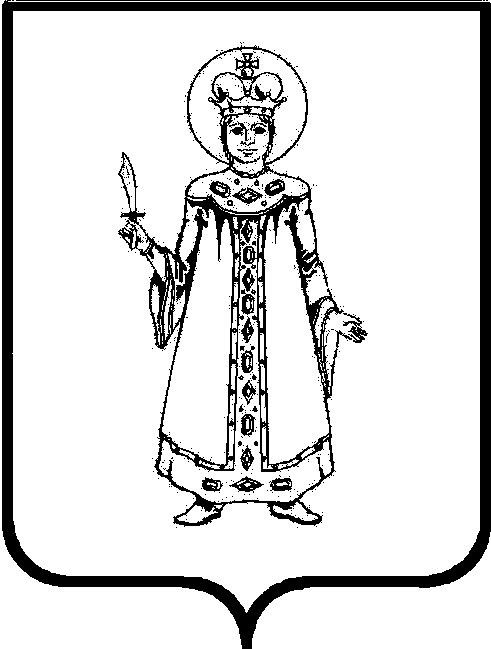 Об утверждении Программы профилактики рисков причинения вреда (ущерба) охраняемым законом ценностям в рамках осуществления муниципального жилищного контроля на территории Угличского муниципального района Ярославской области на 2024 годВ соответствии с Федеральным законом от 31.07.2020 №248-ФЗ «О государственном контроле (надзоре) и муниципальном контроле в Российской Федерации», постановлением Правительства Российской Федерации от 25.06.2021 №990 «Об утверждении Правил разработки и утверждения контрольными (надзорными) органами программы профилактики рисков причинения вреда (ущерба) охраняемым законом ценностям», решениями Думы Угличского муниципального района от 18.05.2023 №37 «Об утверждении Соглашения о передаче осуществления части полномочий по решению вопросов местного значения городского поселения Углич Угличского муниципального района Ярославской области», №38 «Об утверждении Соглашения о передаче осуществления части полномочий по решению вопросов местного значения Слободского сельского поселения Угличского муниципального района Ярославской области», №39 «Об утверждении Соглашения о передаче осуществления части полномочий по решению вопросов местного значения Улейминского сельского поселения Угличского муниципального района Ярославской области», №40 «Об утверждении Соглашения о передаче осуществления части полномочий по решению вопросов местного значения Отрадновского сельского поселения Угличского муниципального района Ярославской области», №41 «Об утверждении Соглашения о передаче осуществления части полномочий по решению вопросов местного значения Ильинского сельского поселения Угличского муниципального района Ярославской области», №42 «Об утверждении Соглашения о передаче осуществления части полномочий по решению вопросов местного значения Головинского сельского поселения Угличского муниципального района Ярославской области», Уставом Угличского муниципального района, Администрация Угличского муниципального района ПОСТАНОВЛЯЕТ:Утвердить Программу профилактики рисков причинения вреда (ущерба) охраняемым законом ценностям в рамках осуществления муниципального жилищного контроля на территории Угличского муниципального района Ярославской области на 2024 год.	2.Опубликовать настоящее постановление на официальном сайте Угличского муниципального района в разделе «Официально» и подразделе «Муниципальный контроль».	3.Контроль за исполнением настоящего постановления возложить на первого заместителя Главы Администрации района - начальника Управления жилищно-коммунального комплекса и строительства Администрации района                                                                       Задворнову О.В.4. Настоящее постановление вступает в силу после его официального опубликования.И.о. Главы района			                                               О.В. ЗадворноваУтвержденапостановлениемАдминистрации Угличскогомуниципального районаот 14.12.2023 № 1314ПРОГРАММАпрофилактики рисков причинения вреда (ущерба) охраняемым законом ценностям в рамках осуществления муниципального жилищного контроля на территории Угличского муниципального района Ярославской области на 2024 годОбщие положения Настоящая Программа разработана в соответствии со статьей 44 Федерального закона от 31.07.2020 №248-ФЗ «О государственном контроле (надзоре)и муниципальном контроле в Российской Федерации»(далее - Федеральный закон), постановлением Правительства Российской Федерации от 25.06.2021 №990 «Об утверждении Правил разработки и утверждения контрольными (надзорными) органами программы профилактики рисков причинения вреда (ущерба) охраняемым законом ценностям» и предусматривает комплекс мероприятий по профилактике рисков причинения вреда (ущерба) охраняемым законом ценностям при осуществлении муниципального жилищного контроля на территории Угличского муниципального района Ярославской области.Профилактика рисков причинения вреда (ущерба) охраняемым законом ценностям осуществляется в соответствии с ежегодно утверждаемой Администрацией Угличского муниципального района Программой профилактики рисков причинения вреда (ущерба) охраняемым законом ценностям при осуществлении муниципального жилищного контроля на территории Угличского муниципального района Ярославской области (далее - Программа профилактики) путем проведения профилактических мероприятий.1.2. Утвержденная Программа профилактики размещается на официальном сайте Угличского муниципального района в сети «Интернет» (www.uglich.ru) (далее – официальный сайт) в течение 5 дней со дня утверждения.1.3. Структурным подразделением Администрации Угличского муниципального района, ответственным за осуществление муниципального жилищного контроля на территории Угличского муниципального района Ярославской области (далее - муниципальный контроль) является отдел муниципального контроля Администрации Угличского муниципального района (далее - уполномоченный орган).1.4. Уполномоченный орган может проводить профилактические мероприятия, не предусмотренные Программой профилактики.1.5. Профилактические мероприятия, в ходе которых осуществляется взаимодействие с контролируемыми лицами, проводятся только с согласия данных контролируемых лиц либо по их инициативе.1.6. В случае, если при проведении профилактических мероприятий установлено, что объекты контроля представляют явную непосредственную угрозу причинения вреда (ущерба) охраняемым законом ценностям или такой вред (ущерб) причинен, должностное лицо незамедлительно направляет информацию об этом руководителю (заместителю руководителя) контрольного органа или иному должностному лицу контрольного органа, уполномоченному в соответствии с положением о виде контроля на принятие решений о проведении контрольных  мероприятий (далее - уполномоченное должностное лицо контрольного органа), для принятия решения о проведении контрольных мероприятий.1.7. Программа профилактики разработана на 2024 год.1.8. Субъектами профилактических мероприятий при осуществлении муниципального контроля являются юридические лица, индивидуальные предприниматели, граждане (контролируемые лица).Анализ текущего состояния осуществления муниципального контроля, описание текущего развития профилактической деятельности уполномоченного органа, характеристика проблем, на решение которых направлена Программа профилактики2.1.В 2023 году муниципальный жилищный контроль на территории Угличского муниципального района Ярославской области осуществляется в соответствии с:- Федеральным законом от 31.07.2020 №248-ФЗ «О государственном контроле (надзоре) и муниципальном контроле в Российской Федерации», - Федеральным законом от 29.12.2004 N 188-ФЗ "Жилищный кодекс Российской Федерации», 	- Положениями о муниципальном жилищном контроле, утвержденными решениями Муниципального Совета городского поселения Углич Угличского муниципального района Ярославской области от 22.12.2021 № 265 «Об утверждении Положения о муниципальном жилищном контроле», Муниципального Совета Слободского сельского поселения Угличского муниципального района Ярославской области от 06.12.2021 № 52 «Об утверждении Положения о муниципальном жилищном контроле», Муниципального Совета Улейминского сельского поселения Угличского муниципального района Ярославской области от 23.12.2021 № 39 «Об утверждении Положения о муниципальном жилищном контроле», Муниципального Совета Отрадновского сельского поселения Угличского муниципального района Ярославской области от 22.12.2021 № 19 «Об утверждении Положения о муниципальном жилищном контроле», Муниципального Совета Ильинского сельского поселения Угличского муниципального района Ярославской области от 27.12.2021 № 161 «Об утверждении Положения о муниципальном жилищном контроле», Муниципального Совета Головинского сельского поселения Угличского муниципального района Ярославской области от 22.12.2021 № 19 «Об утверждении Положения о муниципальном жилищном контроле» (далее - Положения).2.2.В 2023 году в соответствии с Положениями, а также с учетом постановления Правительства Российской Федерации от 10.03.2022 №336 «Об особенностях организации и осуществления государственного контроля (надзора), муниципального контроля», в рамках осуществления муниципального жилищного контроля на территории Угличского муниципального района Ярославской области проводятся профилактические мероприятия, направленные на соблюдение подконтрольными субъектами обязательных требований, на побуждение подконтрольных субъектов к добросовестности.2.3. Для планирования профилактической работы определяющее значение имеет выявление причин, факторов и условий, способствующих нарушению обязательных требований законодательства Российской Федерации.Несоблюдение подконтрольными субъектами обязательных требований, требований, установленных законодательством в области жилищного контроля, может повлечь за собой нарушение порядка содержания общего имущества собственников помещений в многоквартирном доме и осуществлению текущего ремонта в данном доме,  и как следствие угрозу жизни и здоровью граждан. Для обеспечения состояния безопасности охраняемых законом ценностей, снижения причинения вреда жизни, здоровью граждан, либо для предотвращения угрозы причинения вреда, необходимо стремиться к росту числа законопослушных подконтрольных субъектов и повышению уровня их правовой грамотности.2.4. Развитие системы профилактики рисков причинения вреда охраняемым законом ценностям позволит найти решения с помощью мероприятий Программы, которые будут направлены на:повышение уровня информированности и правовой грамотности подконтрольных субъектов по вопросам соблюдения обязательных требований;совершенствование способов информирования подконтрольных субъектов по вопросам соблюдения обязательных требований по тематическим группам для их эффективного восприятия;обеспечение доступности сведений о применении обязательных требований, основных ошибках, способах их предотвращения;создание системы обратной связи с подконтрольными субъектами по вопросам применения обязательных требований, правового регулирования, в том числе с использованием современных информационно-телекоммуникационных технологий;совершенствование системы оказания консультативной помощи подконтрольным субъектам по вопросам применения обязательных требований;обеспечение устойчивого диалогового взаимодействия с подконтрольными субъектами и повышение уровня доверия подконтрольных субъектов к контрольному органу;осуществление мер по мотивации подконтрольных субъектов к добросовестному поведению и сознательному соблюдению обязательных требований.2.5. Профилактическое воздействие осуществляется в формах информирования и предостережения, направленных на повышение правовой грамотности и мотивацию подконтрольных субъектов к законопослушному поведению.На сегодняшний день к контролируемым лицам, в отношении которых может осуществляться муниципальный жилищный контроль, относятся граждане, проживающие в муниципальном жилищном фонде. На территории Угличского муниципального района постоянно проводится разъяснительная работа относительно процедур контроля, предоставление информации в доступном формате о правах и обязанностях подконтрольных субъектов до, во время и после проведения мероприятий по контролю.На стенде отдела муниципального контроля размещены нормативно-правовые акты, график приема.В устной и письменной формах разъясняются вопросы по действующему жилищному законодательству.3. Цели и задачи реализации Программы профилактики	3.1. Профилактика рисков причинения вреда (ущерба) охраняемым законом ценностям направлена на достижение следующих основных целей:1) стимулирование добросовестного соблюдения обязательных требований всеми контролируемыми лицами;2) устранение условий, причин и факторов, способных привести к нарушениям обязательных требований и (или) причинению вреда (ущерба) охраняемым законом ценностям;3) создание условий для доведения обязательных требований до контролируемых лиц, повышение информированности о способах их соблюдения.3.2. Задачами Программы профилактики рисков причинения вреда являются:- выявление причин, факторов и условий, способствующих нарушению обязательных требований законодательства;- повышение правосознания и правовой культуры руководителей юридических лиц, индивидуальных предпринимателей и граждан.4. Перечень профилактических мероприятий, сроки (периодичность) их проведения.Раздел 5. Показатели результативности и эффективности программы профилактики№п/пНаименование мероприятияСроки и периодичность проведения1.Информирование контролируемых и иных заинтересованных лиц по вопросам соблюдения обязательных требований посредством размещения сведений на официальном сайте контрольного органа в сети «Интернет» в течение года по мере необходимости2.Обобщение правоприменительной практики: подготовка и размещение на официальном сайте в сети «Интернет» доклада с результатами обобщения правоприменительной практики в разрезе поселений1 раз в год3.Объявление предостережения о недопустимости нарушения обязательных требованийв течение года по мере необходимости4.Консультирование в устной и письменной формахв течение года по мере необходимости№ п/пНаименование показателяВеличина1.Полнота информации, размещенной на официальном сайте контрольного органа в сети «Интернет» в соответствии с частью 3 статьи 46 Федерального закона от 31 июля 2020 года № 248-ФЗ «О государственном контроле (надзоре) и муниципальном контроле в Российской Федерации»100 %2.Удовлетворенность контролируемых лиц и их представителями консультированием контрольного  органа100% от числа обратившихся3.Количество проведенных профилактических мероприятийне менее 
1 мероприятия